Home Learning – Wednesday 3rd March 2021 – Thursday 4th MarchEnglishTo warm up I’d like you to think of as many different words for the word said and place them along the line below.Shhhhhh…Very Quiet									Very LOUDToday I’d like you to start writing a character profile of Anna. Start by brainstorming everything you know about her in the story so far. Then you can either write your own profile, carefully presented using headings or fill in the profile below. Write this in draft today and use Thursday to carefully edit your work and write it up carefully.Brain Storm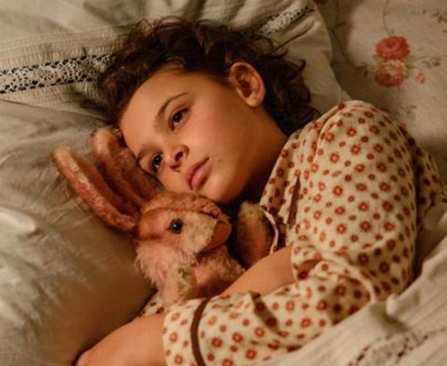 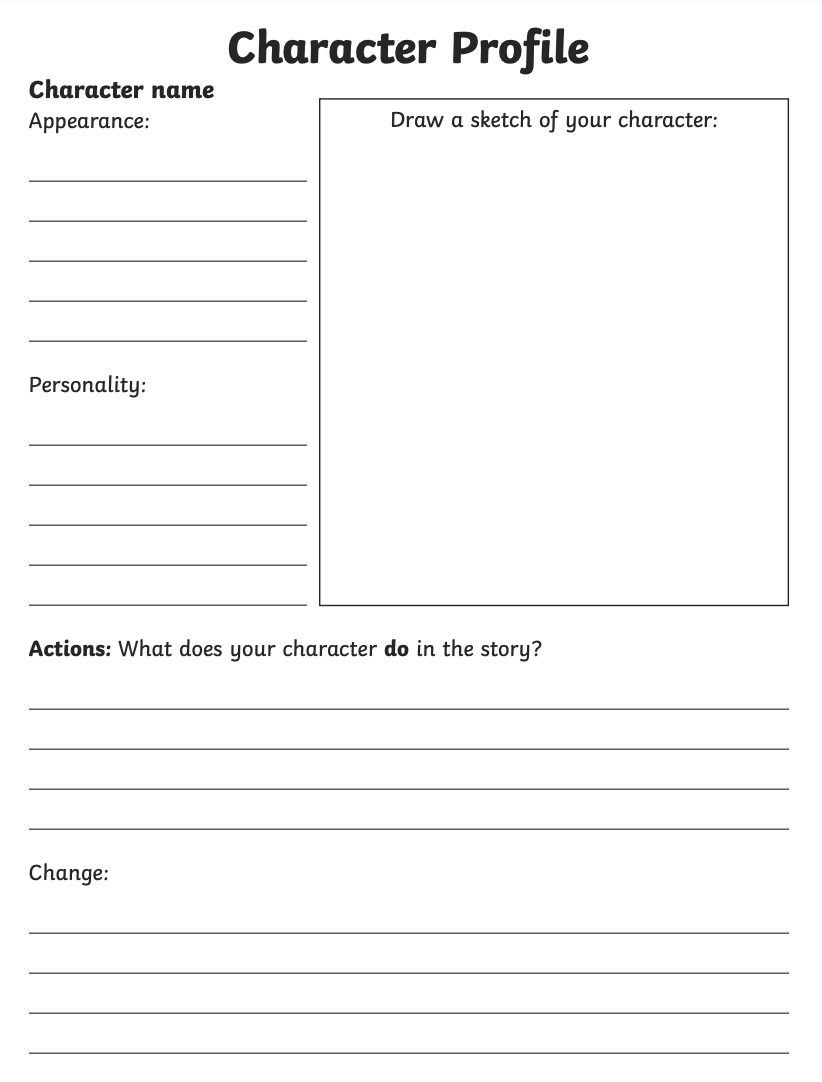 